ПРОЕКТ            РЕШЕНИЯОб утверждении Положения о порядке проведения конкурса на замещение должности муниципальной службы в сельском поселении Мичуринский сельсовет муниципального района Шаранский район Республики БашкортостанВ соответствии со статьей 17 Федерального закона                                        от 02 марта 2007 года № 25-ФЗ «О муниципальной службе в Российской Федерации» Совет муниципального района Шаранский район Республики Башкортостан решил:1.Утвердить Положение о порядке проведения конкурса на замещение должности муниципальной службы в сельском поселении Мичуринский сельсовет муниципального района Шаранский район   Республики Башкортостан (приложение).2. Признать утратившим силу:2.1.решение Совета муниципального района Шаранский район Республики Башкортостан от 24 января 2013 года № 4/64 «О перечне должностей муниципальной службы в сельском поселении Мичуринский сельсовет муниципального района Шаранский район   Республики Башкортостан, на замещение которых не требуется проведение конкурса»;2.2.решение Совета муниципального района Шаранский район Республики Башкортостан от 23 марта 2017 года № 6/82 «Об утверждении Положения о порядке проведения конкурса на замещение должности муниципальной службы в сельском поселении Мичуринский сельсовет муниципального района Шаранский район   Республики Башкортостан».        3.Настоящее решение обнародовать путем размещения на информационном стенде администрации сельского поселения Мичуринский сельсовет муниципального района Шаранский район Республики Башкортостан и на официальном сайте сельского поселения Мичуринский сельсовет муниципального района Шаранский район Республики Башкортостан  http://sp-michurino.ru/.4.Контроль за исполнением настоящего решения возложить на постоянную комиссию Совета сельского поселения Мичуринский сельсовет муниципального района Шаранский район Республики Башкортостан по социально-гуманитарным вопросам.Заместитель председателя Советасельского поселения  Мичуринский сельсовет                                  В.Л.Имаева                                         с.Мичуринск«___»_____20__№_____Приложение к решению Совета муниципального района Шаранский район Республики Башкортостан от «__»______года № _______ПОЛОЖЕНИЕо порядке проведения конкурса на замещение должности муниципальной службы в муниципальном районе Шаранский районРеспублики БашкортостанНастоящим Положением в целях реализации статьи 17 Федерального закона от 02 марта 2007 года № 25-ФЗ «О муниципальной службе в Российской Федерации» (далее - Федеральный закон) определяются порядок и условия проведения конкурса на замещение должности муниципальной службы в сельском поселении Мичуринский сельсовет муниципального района Шаранский район   Республики Башкортостан.Основными задачами проведения конкурса являются:а)	обеспечение прав граждан Российской Федерации на равный доступ к муниципальной службе;б)	обеспечение прав муниципальных служащих на должностной рост на конкурсной основе;в)	формирование кадрового резерва;г)	совершенствование работы по подбору и расстановке кадров.Конкурс в органе местного самоуправления объявляется по решению представителя нанимателя при наличии вакантной должности муниципальной службы.Конкурс не проводится:а)	при заключении срочного трудового договора;б) при назначении на должности муниципальной службы муниципального служащего (гражданина), состоящего в кадровом резерве, сформированном на конкурсной основе;в)	при переводе муниципального служащего на иную должность муниципальной службы в случае невозможности в соответствии с медицинским заключением исполнения им должностных обязанностей по замещаемой должности муниципальной службы;г)	при переводе муниципального служащего на иную должность муниципальной службы в случае сокращения замещаемой им должности, реорганизации, ликвидации органа местного самоуправления или изменения его структуры;д)	в случае назначения на должность муниципальной службы во вновь образованном подразделении органа местного самоуправления;е)	при назначении на отдельные должности муниципальной службы, исполнение должностных обязанностей по которым связано с использованием сведений, составляющих государственную тайну;ж)	при назначении на должности муниципальной службы, относящиеся к старшей и младшей группам должностей муниципальной службы.5.Право на участие в конкурсе на замещение вакантной муниципальной должности имеют граждане Российской Федерации, достигшие 18-летнего возраста, но не старше 65 лет (предельного возраста, установленного для замещения должности муниципальной службы), владеющие государственным языком Российской Федерации и соответствующие квалификационным требованиям, установленным в соответствии с Федеральным законом для замещения должностей муниципальной службы, при отсутствии обстоятельств, указанных в статье 13 Федерального закона в качестве ограничений, связанных с муниципальной службой.Муниципальный служащий вправе на общих основаниях участвовать в конкурсе независимо от того, какую должность он замещает на период проведения конкурса.6. Гражданин Российской Федерации, изъявивший желание участвовать в конкурсе, представляет в орган местного самоуправления следующие документы:а) личное заявление на имя представителя нанимателя;б) собственноручно заполненную и подписанную анкету по форме, установленной распоряжением Правительства Российской Федерации от 26 мая 2005 года № 667-р, с приложением фотографии;в) копию паспорта или заменяющего его документа (соответствующий документ предъявляется лично по прибытии на конкурс);4) документы, подтверждающие необходимое профессиональное образование, стаж работы и квалификацию:а) копию трудовой книжки (за исключением случаев, когда служебная (трудовая) деятельность осуществляется впервые) или иные документы, подтверждающие трудовую (служебную) деятельность гражданина, заверенные нотариально или кадровой службой по месту работы (службы);б) копии документов об образовании, а также по желанию гражданина о дополнительном профессиональном образовании, о присвоении ученой степени, ученого звания, заверенные нотариально или кадровой службой по месту работы (службы);в) копию документа, подтверждающий регистрацию в системе индивидуального (персонифицированного) учета, за исключением случаев, когда трудовой договор (контракт) заключается впервые;г) копию свидетельства о постановке физического лица на учет в налоговом органе по месту жительства на территории Российской Федерации;д) копии документов воинского учета (для граждан, пребывающих в запасе, и лиц, подлежащих призыву на военную службу);е) заключение медицинской организации об отсутствии у гражданина заболевания, препятствующего поступлению на муниципальную службу;ж) сведения о доходах за год, предшествующий году поступления на муниципальную службу, об имуществе и обязательствах имущественного характера, по форме, утвержденной Указом Президента Российской Федерации от 23 июня 2014 года № 460 «Об утверждении формы справки о доходах, расходах, об имуществе и обязательствах имущественного характера и внесении изменений в некоторые акты Президента Российской Федерации»;з)	сведений об адресах сайтов и (или) страниц сайтов в информационно-телекоммуникационной сети «Интернет», на которых гражданином Российской Федерации, претендующим на замещение должности муниципальной службы, размещались общедоступная информация, а также данные, позволяющие его идентифицировать за три календарных года, предшествующих году поступления на муниципальную службу, по форме, утвержденной распоряжением Правительства Российской Федерации от 28 декабря 2016 года № 2867-р;и)	иные документы, предусмотренные федеральными законами, указами Президента Российской Федерации и постановлениями Правительства Российской Федерации.Гражданин, желающий участвовать в конкурсе, вправе также представить характеристику или рекомендательное письмо с места работы, рекомендации лиц, знающих претендента по совместной работе.Конкурсная комиссия в случае необходимости проводит проверку достоверности сведений, представленных кандидатом, и принимает решение о допуске к участию в конкурсе.Конкурс проводится в два этапа. На первом этапе на официальном сайте органа местного самоуправления в сети «Интернет» размещается объявление о приеме документов для участия в конкурсе, а также следующая информация о конкурсе:а)	наименование вакантной должности муниципальной службы;б)	требования, предъявляемые к претенденту на замещение должности муниципальной службы;в)	условия прохождения муниципальной службы;г)	место и время приема документов, подлежащих представлению для участия в конкурсе;д)	срок, до истечения которого принимаются указанные документы;е)	предполагаемая дата проведения конкурса;ж)	проект трудового договора;з)	иные информационные материалы.Объявление о приеме документов для участия в конкурсе и информация о конкурсе также могут публиковаться в периодическом печатном издании.Гражданин (муниципальный служащий) не допускается к участию в конкурсе в связи с его несоответствием квалификационным требованиям к вакантной должности муниципальной службы, а также в связи с ограничениями, установленными законодательством о муниципальной службе для поступления на муниципальную службу и ее прохождения.Документы, указанные в пункте 6 настоящего Положения, представляются в течение 20 дней со дня объявления об их приеме.Несвоевременное представление документов, представление их не в полном объеме или с нарушением правил оформления без уважительной причины являются основанием для отказа гражданину в их приеме.При несвоевременном представлении документов, представлении их не в полном объеме или с нарушением правил оформления по уважительной причине представитель нанимателя вправе перенести сроки их приема.Решение о дате, месте и времени проведения второго (основного) этапа конкурса принимается представителем нанимателя после проверки достоверности сведений, представленных претендентами на замещение вакантной должности муниципальной службы.В случае установления в ходе проверки обстоятельств, препятствующих в соответствии с федеральными законами и другими нормативными правовыми актами Российской Федерации поступлению гражданина на муниципальную службу, он информируется в письменной форме представителем нанимателя о причинах отказа в участии в конкурсе.Претендент на замещение вакантной должности муниципальной службы, не допущенный к участию в конкурсе, вправе обжаловать это решение в соответствии с законодательством Российской Федерации.Представитель нанимателя не позднее чем за 7 дней до начала второго этапа конкурса направляет сообщения о дате, месте и времени его проведения гражданам (муниципальным служащим), допущенным к участию в конкурсе.Для проведения конкурса правовым актом представителя нанимателя образуется конкурсная комиссия, действующая на постоянной основе. Состав конкурсной комиссии, сроки и порядок ее работы, а также методика проведения конкурса определяются муниципальным правовым актом.В состав конкурсной комиссии входят представитель нанимателя и (или) уполномоченные им муниципальные служащие (в том числе из кадрового подразделения, юридического (правового) подразделения и подразделения, в котором проводится конкурс на замещение вакантной должности муниципальной службы).К работе комиссии могут быть привлечены независимые эксперты. Их оценка качеств кандидата является одним из аргументов, характеризующих кандидата. В качестве независимых экспертов могут выступать представители научных и образовательных учреждений, государственных органов Республики Башкортостан.Конкурсная комиссия состоит из председателя, заместителя председателя, секретаря и членов комиссии.Количественный и персональный состав конкурсной комиссии утверждается представителем нанимателя.Состав конкурсной комиссии формируется таким образом, чтобы была исключена возможность возникновения конфликтов интересов, которые могли бы повлиять на принимаемые конкурсной комиссией решения.Конкурс заключается в оценке профессионального уровня кандидатов на замещение вакантной должности муниципальной службы, их соответствия квалификационным требованиям к этой должности.При проведении конкурса конкурсная комиссия оценивает кандидатов на основании представленных ими документов об образовании, прохождении муниципальной службы, осуществлении другой трудовой деятельности, а также на основе конкурсных процедур с использованием не противоречащих федеральным законам и другим нормативным правовым актам Российской Федерации методов оценки профессиональных и личностных качеств кандидатов, включая индивидуальное собеседование, анкетирование, проведение групповых дискуссий, написание реферата или тестирование по вопросам, связанным с выполнением должностных обязанностей по вакантной должности муниципальной службы, на замещение которой претендуют кандидаты.При оценке профессиональных и личностных качеств кандидатов конкурсная комиссия исходит из соответствующих квалификационных требований к вакантной должности муниципальной службы и других положений должностной инструкции по этой должности, а также иных положений, установленных законодательством Российской Федерации о муниципальной службе.Заседание конкурсной комиссии проводится при наличии не менее двух кандидатов.Заседание конкурсной комиссии считается правомочным, если на нем присутствует не менее двух третей от общего числа ее членов. Решения конкурсной комиссии по результатам проведения конкурса принимаются открытым голосованием простым большинством голосов ее членов, присутствующих на заседании.При равенстве голосов решающим является голос председателя конкурсной комиссии.Решение конкурсной комиссии принимается в отсутствие кандидата и является основанием для назначения его на вакантную должность муниципальной службы либо отказа в таком назначении.Результаты заседания конкурсной комиссии оформляются протоколом, который подписывается председателем, заместителем председателя, секретарем и членами комиссии, принявшими участие в заседании.Если в результате проведения конкурса не были выявлены кандидаты, отвечающие квалификационным требованиям к вакантной должности муниципальной службы, на замещение которой он был объявлен, конкурс признается несостоявшимся.Сообщения о результатах конкурса направляются в письменной форме кандидатам в 7-дневный срок со дня подписания протокола. Информация о результатах конкурса также размещается в указанный срок на официальном сайте органа местного самоуправления в сети «Интернет».Документы претендентов на замещение вакантной должности муниципальной службы, не допущенных к участию в конкурсе, и кандидатов, участвовавших в конкурсе, могут быть им возвращены по письменному заявлению в течение трех лет со дня завершения конкурса. До истечения этого срока документы хранятся в архиве органа местного самоуправления, после чего подлежат уничтожению.Расходы, связанные с участием в конкурсе (проезд к месту проведения конкурса и обратно, наем жилого помещения, проживание, пользование услугами средств связи и другие), осуществляются кандидатами за счет собственных средств.Кандидат вправе обжаловать решение конкурсной комиссии в соответствии с законодательством Российской Федерации.Башҡортостан РеспубликаһыШаран районымуниципаль районыныңМичурин ауыл Советыауыл  биләмәһе Советы452638, Мичурин ауылы,тел.(34769) 2-44-48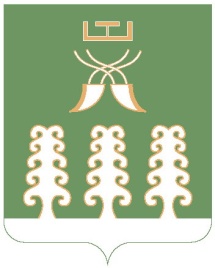           Республика Башкортостан             муниципальный район                 Шаранский район          Совет сельского поселения              Мичуринский сельсовет                 452638, с.Мичуринск,                   тел.(34769) 2-44-48